Книжкины имениныКнижкины именины – праздник всех читающих ребят, праздник детства, праздник для писателей, издателей и библиотекарей. Это праздник любознательных детей и взрослых, влюблённых в книгу, праздник новых литературных открытий и весёлых приключений.22 марта в Городской библиотеке №2 прошло открытие Недели детской и юношеской книги. В этот день помощник Главы муниципального образования Елена Александровна Панфилова наградила «Лучших читателей». Ими стали: Котюков Никита, Абдувалиева Ниссо, Лаврентьев Иван, Ягудина Эльвира, Курильчук Снежана, Липинская Мария, Бешевец Александр, Спересенко Виктория, Гаврилюк Иван и Кузнецова Анастасия.Затем ребята отправились в увлекательное путешествие по сказкам Корнея Чуковского, познакомились с интересными фактами из жизни и творчества писателя, его весёлыми и добрыми произведениями, а также с маленькими героями сказок. В гости к юным читателям пришли сказочные герои Муха-Цокотуха, Федора Егоровна, а вот доктор Айболит к сожалению, не смог приехать к детишкам и отправил к ним свою помощницу медсестру Неболей-ку. Ребята с большим удовольствием выполняли зарядку с Неболей-кой. К слову, 2017 год был объявлен Годом здоровья в Югре. Ребята показали свою физическую подготовку на «отлично».Также 2017 год в России объявлен Годом экологии. В Городской библиотеке №2 работает центр экологической информации «ЭкоИнфо». Юным читателям предложили принимать активное участие в экологических мероприятиях, акциях, конкурсов. И конечно же провели с ребятами шуточную викторину, где нужно было отгадать загадки о животных. После завершения представления ребята разбрелись по библиотеке. Кто пошёл журналы смотреть, кто знакомился с книжными новинками, а самые маленькие отправились в игровую комнату – строить замки из кубиков, раскрашивать рисунки, фотографироваться в масках героев сказок Корнея Чуковского, «нырять» в сухом бассейне, играть в настольные игры.Праздник удался!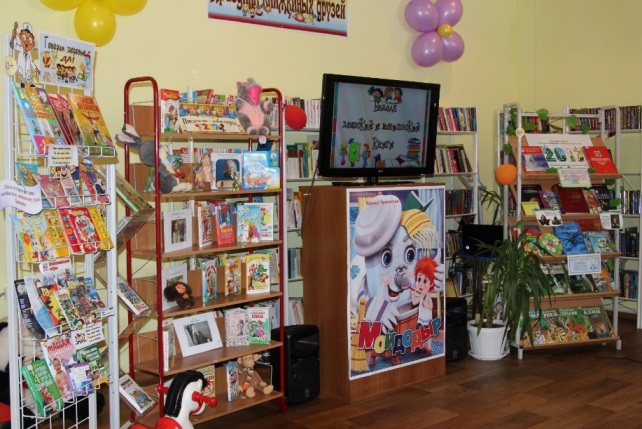 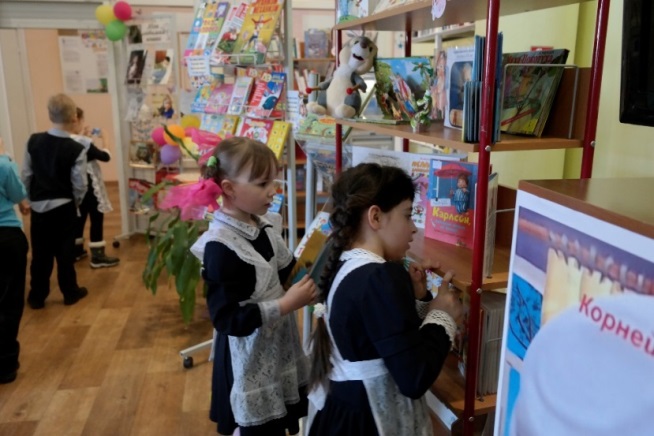 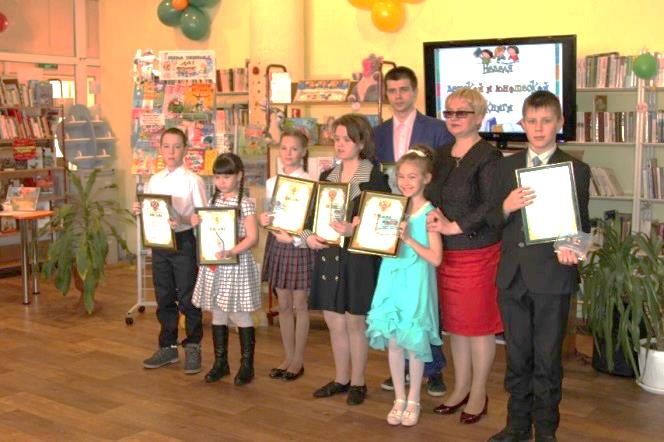 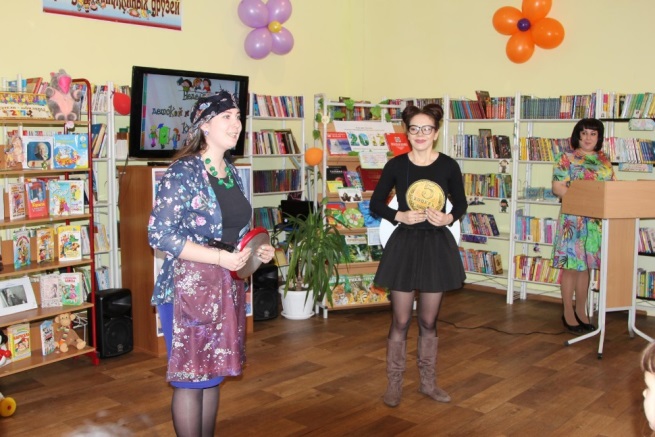 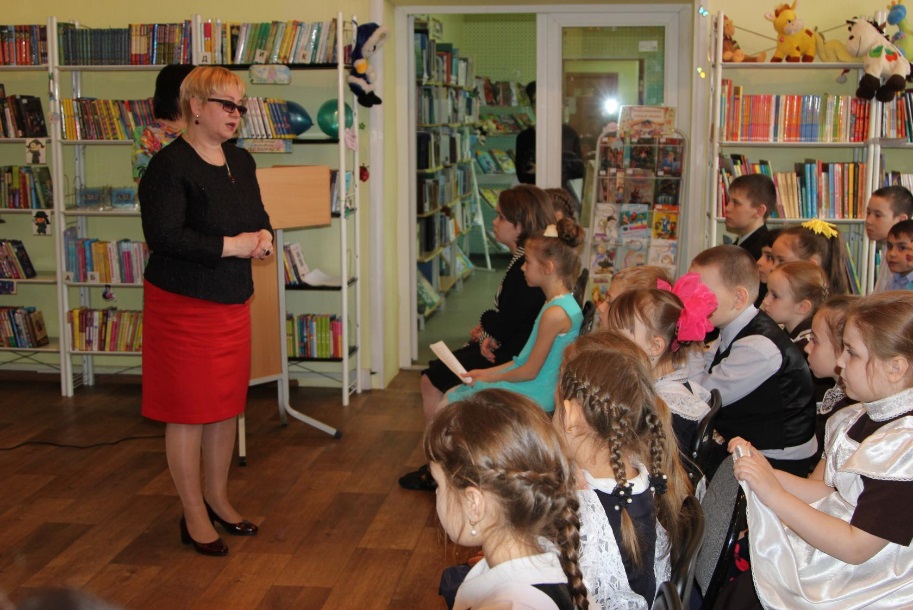 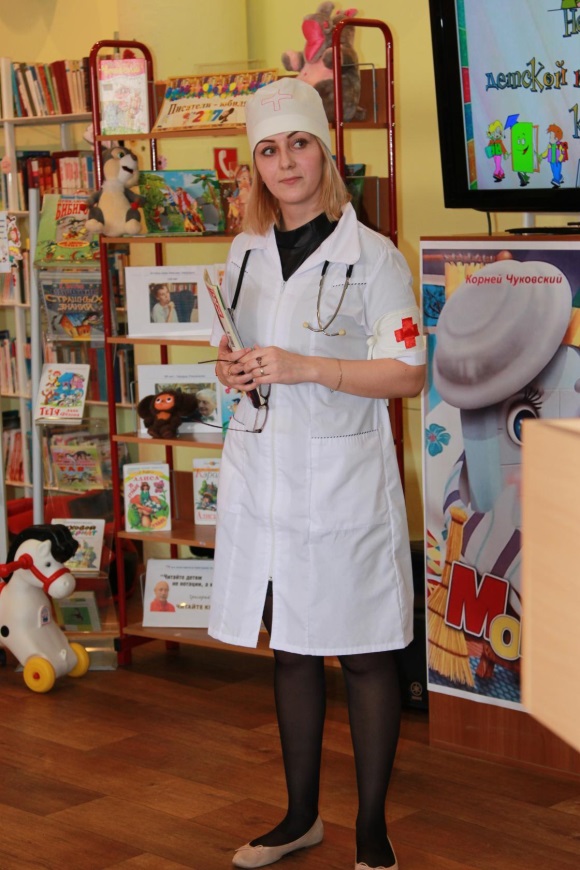 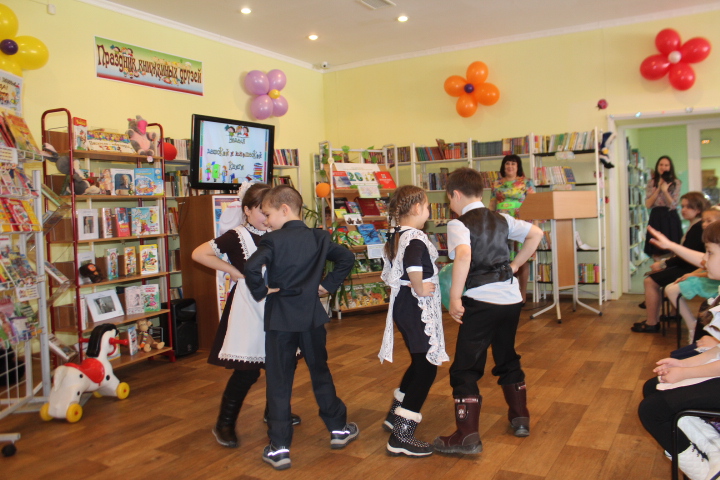 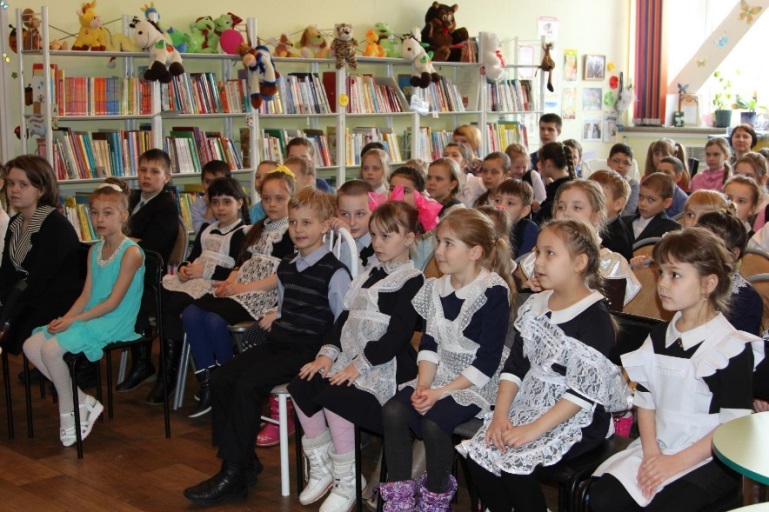 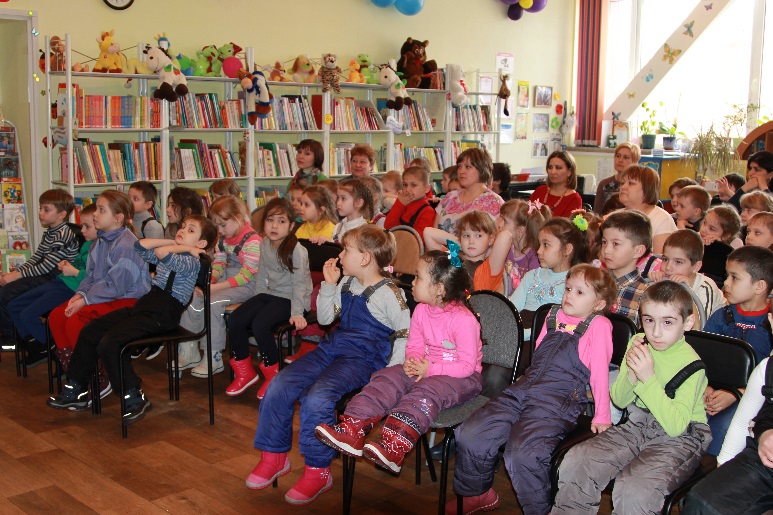 